УКРАЇНАПОЧАЇВСЬКА  МІСЬКА  РАДАВИКОНАВЧИЙ КОМІТЕТР І Ш Е Н Н Явід      березня 2020 року                                                                №  проектуПро подання клопотаннящодо присвоєння почесного звання«Мати-героїня» гр. Саган М.Б.        Відповідно до  Закону України «Про місцеве самоврядування в Україні», Закону України «Про державні нагороди України», керуючись « Положенням про почесні звання України», затвердженого Указом Президента України від 29.06.2001 року № 476/2001 щодо присвоєння почесного звання «Мати-героїня», розглянувши заяву гр. Саган Марії Борисівни, яка народила і виховала до 8-ми річного віку 5 (п’ятеро) дітей всього має 9 (дев’ятеро) дітей,  виконавчий комітет міської ради                                                       В и р і ш и в:1.Клопотати перед Тернопільською обласною державною адміністрацією про присвоєння почесного звання «Мати-героїня» жительці м. Почаїв вул. Гагаріна, 2  гр. Саган Марії Борисівни , 08.01.1981 р.н., яка народила та виховала до 8-ми річного віку 5 (п’ятеро) дітей, всього має 9 (дев’ятеро) дітей , а саме:Саган Іван Петрович, 16.05.2004 р.н.Саган Вікторія Петрівна, 14.03.2007 р.н.Саган Вадим Петрович, 15.03.2008 р.н.Саган Андрій Петрович, 20.08.2009 р.нСаган Микола Петрович, 11.12.2011 р.н.Саган Ірина Петрівна, 01.10.2014 р.н.Саган Дарина Петрівна, 30.08.2016 р.н.Саган Єлизавета Петрівна, 02.09.2017 р.н.Саган Софія Петрівна, 18.09.2018 р.н.Міський голова							В.С. БОЙКО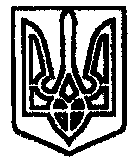 